Subtracting Decimals Notes				Name _______________________Review of Integer Rules:We don’t subtract… We _________ the ___________then follow the rules of additionSteps:_______________ your decimalsAdd in _________ as placeholders.Use estimation to check if the answer is reasonable.Examples:1) 3.62 – 18.57		CHECK:		2) 9 – 3.245			CHECK:3) –5.78 – (-18.3)		CHECK:		4) -12.49 – 17.25		CHECK: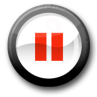 Pause the video and try these on your own!Then press play and check your answers with a color pen.1) 6.98 – 14.27		CHECK:		2) –8.46 – (-19.2)		CHECK:3) -6.72 – 4.16		CHECK:		4) -3.8 – 24 			CHECK:5) Renee finished her first lap in the 200m freestyle event in 28.76 seconds.  She completed the second lap in 29.17 seconds.  How much faster was her first lap?